КОМИТЕТ ГРАЖДАНСКОЙ ЗАЩИТЫ НАСЕЛЕНИЯ АДМИНИСТРАЦИИ ВОЛГОГРАДАПАМЯТКА ПО СОБЛЮДЕНИЮ МЕР ПОЖАРНОЙ БЕЗОПАСНОСТИ В ЖИЛЫХ ДОМАХ И НА ДАЧНЫХ УЧАСТКАХ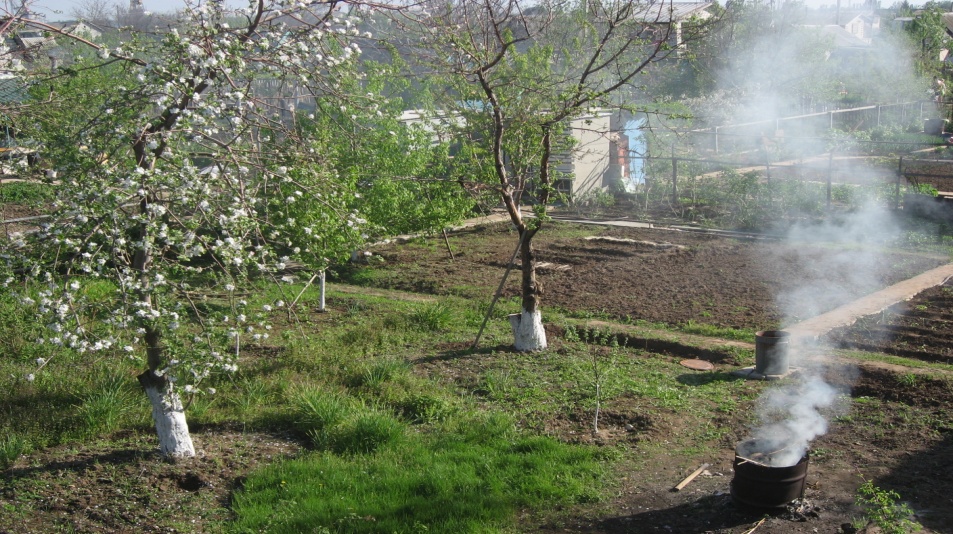 При содержании жилых домов и дачных участковсобственникам запрещается:- пользоваться неисправными и самодельными электроприборами;- пользоваться неисправными газовыми приборами,- хранить газовые баллоны;- оставлять без присмотра топящиеся печи;- разводить костры, проводить пожароопасные работы;- использовать для стоянки автомобилей разворотные и специальные площадки, предназначенные для работы пожарно-спасательной техники.Собственники и арендаторы земельных участков обязаны:- убирать мусор, горючие отходы, производить покос травы, не допускать образования свалок;В летний пожароопасный период около жилого строения необходимо иметь средства для тушения огня (емкость с водой объемом не менее 200 л.                  и огнетушитель).Уважаемые граждане! помните!Пожар не стихия, а следствие беспечности!Не оставляйте детей без присмотра!